„Специализирана болница за активно лечение на онкологични заболявания“ ЕООД, София-град Изпратен документ: Jun 9, 2014
Заглавие: България-София: Фармацевтични продуктиОбявлението, изпратено от вас за публикуване в Приложението на Официален вестник на Европейския съюз, (OВ/S) ще бъде достъпно в базата данни на TED (Tenders Electronic Daily) от днес, в 09.00 часа, централно европейско време.След този час, можете да кликнете на
2014197158
за да разгледате публикуваното обявление.TED е порталът за обществени поръчки на Европейския съюз.
Можете да влезете в базата данни от http://ted.europa.eu/Уважаеми дами и господа (odozs@mail.bg),
Агенцията по обществени поръчки (АОП) Ви уведомява, че обявление с номер 607698, изпратено в АОП с използване на услугата «Електронен подател», бе публикувано в Официалния вестник на Европейския съюз под номер 197158 в брой S 112 от 13/06/2014.
Можете да проследите публикацията на следния Интернет адрес:
http://ted.europa.eu/udl?uri=TED:NOTICE:197158-2014:TEXT:EN:HTML&src=0

С уважение,
Екипът на АОПTop of FormTED − Електронен ежедневник за поръчки Приложение към Официален вестник на Европейския съюзСмяна на език2014/112  |  Следваща актуализация: 2014/113   Моят TED Информация относно удостоверения, необходими при възлагането на обществени поръчки в ЕСОфициален вестник на Европейския съюз онлайнВсички публикации на ЕС, които търситеПоръчка за доставка - 197158-2014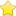 13/06/2014    S112    Държави-членки на ЕС - Поръчка за доставка - Възлагане на поръчка - Договаряне без обявяване на конкурентно възлагане на поръчка  I.II.България-София: Фармацевтични продукти2014/S 112-197158Обявление за възложена поръчкаДоставкиДиректива 2004/18/ЕО Раздел І: Възлагащ органI.1)Наименование, адреси и място/места за контакт „Специализирана болница за активно лечение на онкологични заболявания“ ЕООД, София-град
000693654
ж.к. „Младост 1“, бул. „Андрей Сахаров“ № 1
Място/места за контакт: ж.к. „Младост 1“, бул. „Андрей Сахаров“ № 1
На вниманието на: Снежана Златанова Борщ
1784 София
БЪЛГАРИЯ
Телефон: +359 29753950
Адрес за електронна поща: sbaloz.sofia-grad@mail.bg
Факс: +359 29753950Интернет адрес/и: Основен адрес на възлагащия орган : http://sbalozsofia.com/Електронен достъп до информация: http://sbalozsofia.com/I.2)Вид на възлагащия орган Публичноправна организацияI.3)Основна дейност ЗдравеопазванеI.4)Възлагане на поръчка от името на други възлагащи органи Възлагащият орган извършва покупка от името на други възлагащи органи: неРаздел ІІ: Обект на поръчкатаII.1)ОписаниеII.1.1)Заглавие на поръчката „Доставка на противотуморни лекарствени продукти за лечение на солидни тумори за нуждите на “СБАЛОЗ” ЕООД София-град по 5 обособени позиции, заплащани от бюджета на НЗОК”.II.1.2)Вид на поръчката и място на изпълнение на строителството, място на доставката или място на предоставяне на услугите Доставки
Покупка
Основна площадка или място на изпълнение на строителството, място на доставката или място на предоставяне на услугите: „Специализирана болница за активно лечение на онкологични заболявания“ ЕООД, София - град.код NUTS BG411II.1.3)Информация относно рамковото споразумение или динамичната система за покупки (ДСП)II.1.4)Кратко описание на поръчката или покупката/ите „Специализирана болница за активно лечение на онкологични заболявания“ ЕООД, София - град.II.1.5)Oбщ терминологичен речник (CPV) 33600000II.1.6)Информация относно Споразумението за държавни поръчки (GPA) Поръчката попада в обхвата на Споразумението за държавни поръчки (GPA): неII.2)Обща крайна стойност на поръчката/ите II.2.1)Обща крайна стойност на поръчката/ите Стойност: 4 932 BGN
С включен ДДС. Ставка на ДДС (%) 20Раздел ІV: ПроцедураIV.1)Вид процедураIV.1.1)Вид процедура Договаряне без обявяване на конкурентно възлагане на поръчка
Основания за възлагането на поръчката без предварително публикуване на обявление в Официален вестник на Европейския съюз (ОВ на ЕС):
Директива 2004/18/ЕО1) Основания за избор на процедура на договаряне без предварително публикуване на обявление за поръчка в ОВ на ЕС в съответствие с Директива 2004/18/ЕОНяма оферти или няма подходящи оферти в отговор на: открита процедура
След проведена открита процедура с уникален № 00801-2013-003,частично прекратена с решение на Управителя поради това,че не е подадена нито една оферта от участник (чл. 39, ал. 1, т. 1 от ЗОП).IV.2)Критерии за възлаганеIV.2.1)Критерии за възлагане Най-ниска ценаIV.2.2)Информация относно електронен търг Използван е електронен търг: неIV.3)Административна информацияIV.3.1)Референтен номер на досието, определен от възлагащия органIV.3.2)Предишни публикации относно същата поръчка неРаздел V: Възлагане на поръчкатаПоръчка №: 36 Обособена позиция №: 4 - Заглавие на обособената позиция: Vinblastine powder for solution for injection + solv. 1 mg Цитобластин 1 500;Vincristine solution for injection 1 mg Цитокристин 200 V.1)Дата на решението за възлагане на поръчката: 25.4.2014V.2)Информация относно офертите Брой на получените оферти: 1V.3)Наименование и адрес на икономическия оператор, в чиято полза е взето решение за възлагане на поръчката "МС Фарма" АД
ул. "Земляне" № 35
1000 София
БЪЛГАРИЯ
Телефон: +359 28189933
Факс: +359 28189936V.4)Информация относно стойността на поръчката Първоначална обща прогнозна стойност на поръчката: 
Стойност: 4 932 BGN
С включен ДДС. Ставка на ДДС (%) 20
Обща крайна стойност на поръчката : 
Стойност: 4 932 BGN
С включен ДДС. Ставка на ДДС (%) 20V.5)Информация относно възлагането на подизпълнител/и Има възможност поръчката да бъде възложена на подизпълнител/и: неРаздел VІ: Допълнителна информацияVI.1)Информация относно средства от Европейския съюз Поръчката е във връзка с проект и/или програма, финансиран/а със средства от Европейския съюз: неVI.2)Допълнителна информация:VI.3)Процедури по обжалванеVI.3.1)Орган, който отговаря за процедурите по обжалване Комисия за защита на конкуренцията
бул. „Витоша“ № 18
1000 София
БЪЛГАРИЯ
Адрес за електронна поща: cpcadmin@cpc.bg
Телефон: +359 29884070
Интернет адрес: http://www.cpc.bg
Факс: +359 29807315VI.3.2)Подаване на жалбиVI.3.3)Служба, от която може да бъде получена информация относно подаването на жалби Комисия за защита на конкуренцията
бул. „Витоша“ № 18
1000 София
БЪЛГАРИЯ
Адрес за електронна поща: cpcadmin@cpc.bg
Телефон: +359 29884070
Интернет адрес: http://www.cpc.bg
Факс: +359 29807315VI.4)Дата на изпращане на настоящото обявление: 9.6.2014 | |  |  | Bottom of Form